附件3“天涯区人社”微信公众号二维码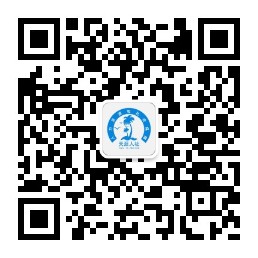 识别二维码+关注；选择“招录服务”进行注册；注册完成后开始报名。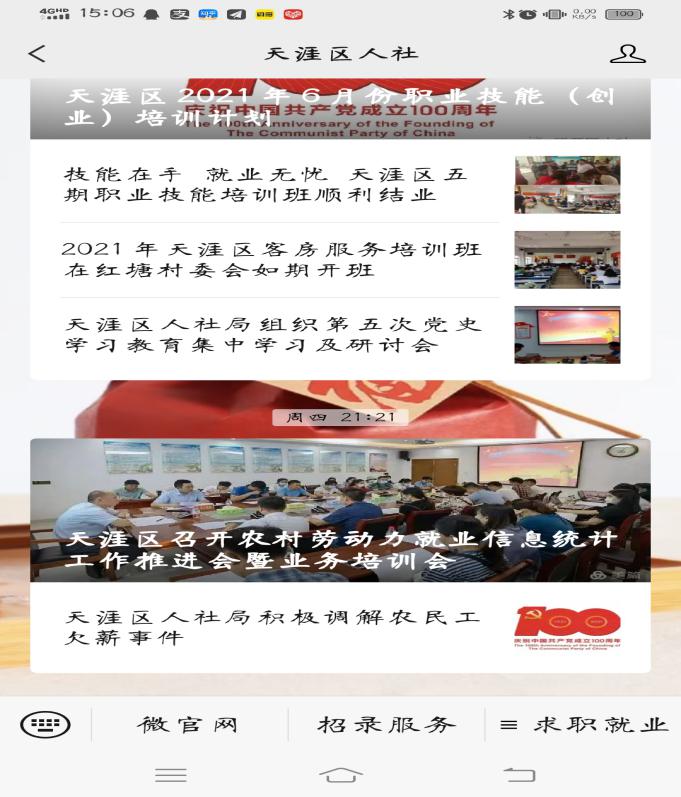 